Properties of Matter 1.  Matter is anything that has mass and occupies space.2.  Three main forms of matter are	A.  Solids	B.  Liquids	C.  Gases 3.  Properties of matter are used to identify, describe, and classify matter. 4. Basic kinds of matter interact to form everything around us.  SolidsLiquidsGasesDefinite shapeDefinite volume Particles close together, fixedParticles move very slowly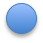 Indefinite shape, definite volumeTake the shape of container Particles are close together, but mobileParticles move slowlyIndefinite shape Indefinite volumeTake the shape and volume of containerParticles are far apartParticles move Physical PropertiesIdentify, describe and classify matter without changing the substance into something else.Chemical PropertiesIdentify, describe and classify matter when substances are changed or interact with another substance to become something new.Types of Physical Properties Color		MalleableDensity		Ductile Shape		SolubilityBoiling Point	WeightMass		Types of Chemical Properties Flammability:   Able to burn – 			Corrosive: determinate, or erode - 			Rusting:  Combining with oxygen to form rustExplosive - reacts with water -Examples of Physical Changes & Reactionschopping woodbending wiremolding clayChange state of matter form solid to a liquid, or a liquid to a gasExamples of Chemical Changes & ReactionsBubbles of GasHeat given offLight given offSmell or odor A precipitate is formed from the solutions.  (clumpy globs)ElementsMixturesCompoundsSubstances that cannot be broken down into other substances chemically or physicallyCombination of two or more substances that can be separated into its different parts. Substances made of two or more elements combined chemicallyCompounds have properties different from those of the original elementsExamplesSodiumOxygenCarbonAluminumExamplesSaladPaper clips and thumb tacks Sea Shells and SandSweet Tea Exampleswater:  Hydrogen and Oxygensalt:  Sodium and Chlorine